Задача 1.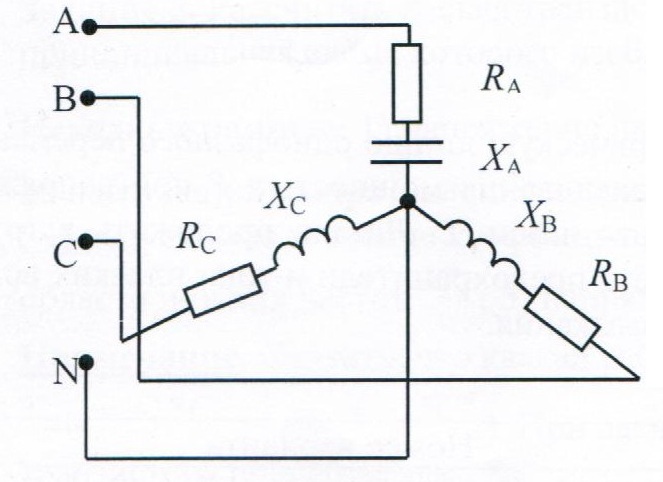 Рис 1.ИСХОДНЫЕ ДАННЫЕ К ЗАДАЧЕ №1Таблица 1.В трехфазную четырехпроводную цепь с симметричным линейным напряжением Uл включены звездой сопротивления RA,RB,RC,XA,XB,XC. Определить фазные и линейные токи.Определить ток нейтрального провода.Определить мощности всей цепи и в каждой фазы в отдельности.Построить векторную диаграмму цепи.Решение:            Полное сопротивление фазы:Токи фаз: IФ=IЛ.Величина силы тока в нейтральном проводе:Выберем масштаб по напряжению mU= В/ммВыберем масштаб по току mI=2 мм/АТок в нейтральном проводе:Активная, реактивная и полная мощности фазы:при соединении "звезда":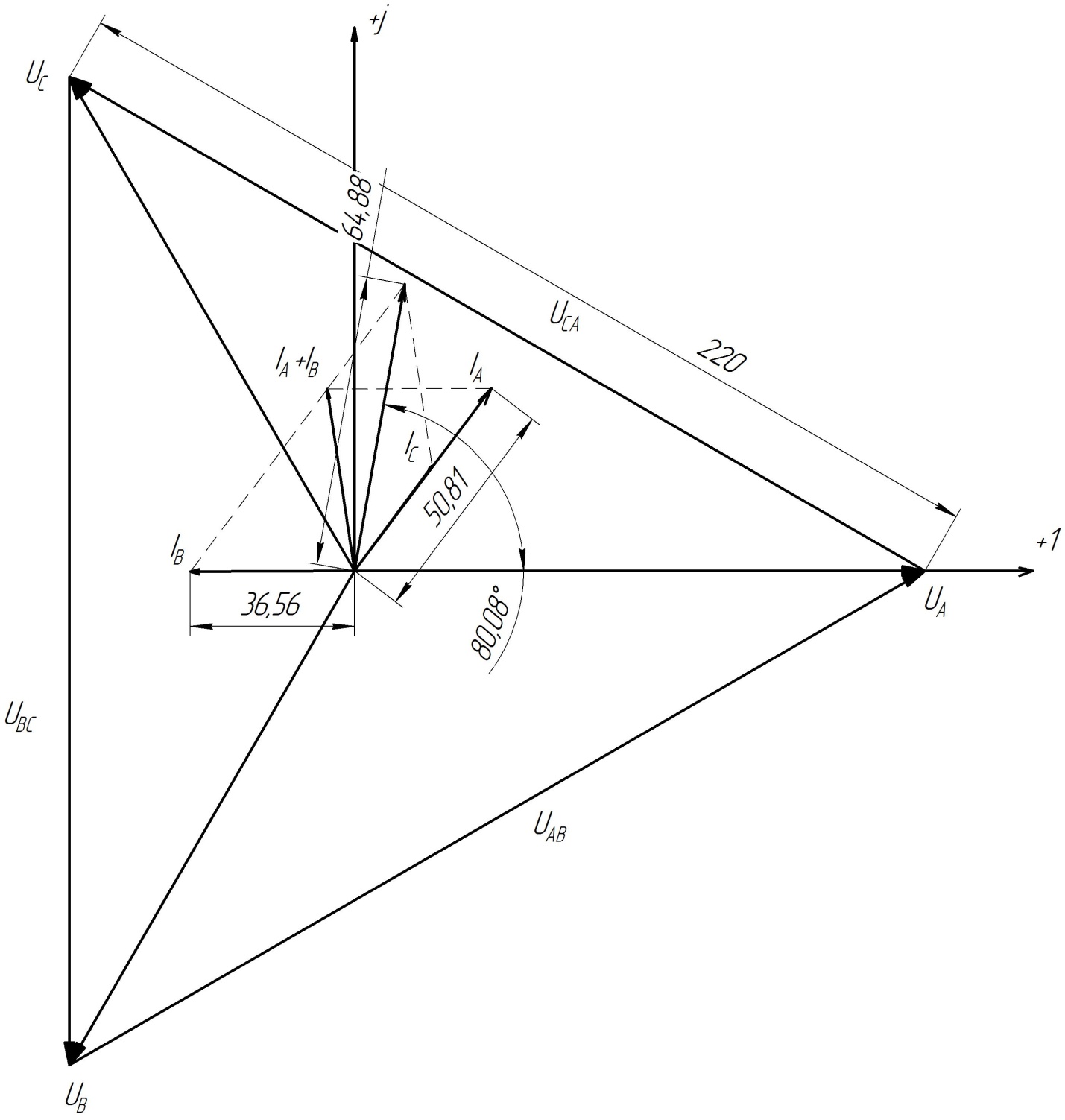 Uл, ВRа, ОмRв, ОмRс, ОмXа, ОмXв, ОмXс, Ом22033,53,5468iABCФаза A Фаза A Фаза A Фаза ВФаза ВФаза ВФаза СФаза СФаза С, , , 2.5811.172.6752.921.693